福井剣連第165号令和6年3月12日福井市剣道連盟会員　様                                     　一般財団法人　福井県剣道連盟                 　　　　　　　　　　　　　　　会長　　片山　外一　　　　　　　　　　　　　　　　　　　　　　　　　　　　　（公印省略）「第23回【お通杯】宮本武蔵顕彰女子剣道大会」福井県選考会の開催について時下ますます御健勝のこととお喜び申し上げます。平素は格別のご高配を賜り、厚くお礼申し上げます。　つきましては、みだしの選考会を下記のとおり開催いたしますので、ご参加くださいますようご案内申し上げます。記１　日　　時　　　令和6年4月7日（日）　13時開会２　会　　場　　　福井県立武道館３　実施要項　　　別紙の通り４　申　　込　　　下記URLもしくはQRコードから令和6年3月29日（金）までにお申し込みください。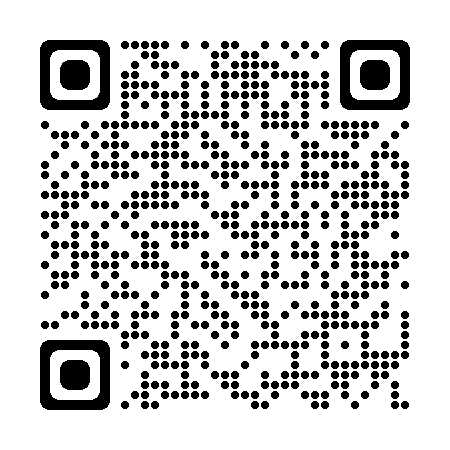 https://forms.gle/UqYK9K4vSpQsnbQA7５　問 合 せ　　　福井市剣道連盟強化部　脇本一誠　　　　　　　　　　　　　　　　　　　　090-1313-1022issei.w.428@gmail.com